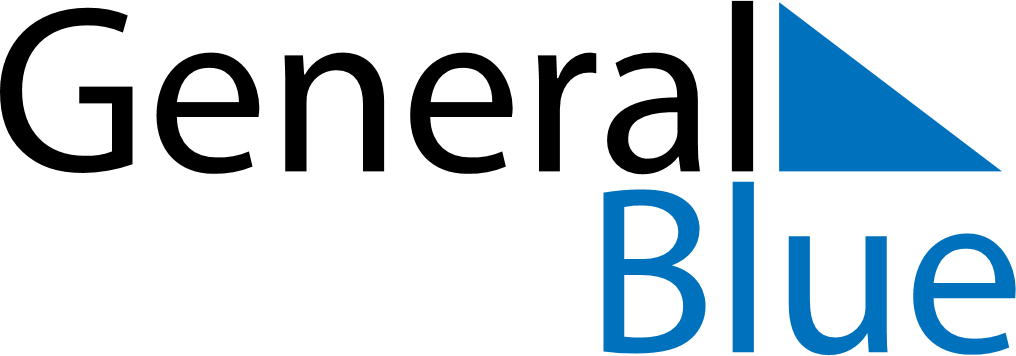 June 2024June 2024June 2024June 2024June 2024June 2024June 2024Kamrieng, Battambang, CambodiaKamrieng, Battambang, CambodiaKamrieng, Battambang, CambodiaKamrieng, Battambang, CambodiaKamrieng, Battambang, CambodiaKamrieng, Battambang, CambodiaKamrieng, Battambang, CambodiaSundayMondayMondayTuesdayWednesdayThursdayFridaySaturday1Sunrise: 5:42 AMSunset: 6:33 PMDaylight: 12 hours and 50 minutes.23345678Sunrise: 5:42 AMSunset: 6:33 PMDaylight: 12 hours and 51 minutes.Sunrise: 5:42 AMSunset: 6:33 PMDaylight: 12 hours and 51 minutes.Sunrise: 5:42 AMSunset: 6:33 PMDaylight: 12 hours and 51 minutes.Sunrise: 5:42 AMSunset: 6:34 PMDaylight: 12 hours and 51 minutes.Sunrise: 5:42 AMSunset: 6:34 PMDaylight: 12 hours and 51 minutes.Sunrise: 5:42 AMSunset: 6:34 PMDaylight: 12 hours and 52 minutes.Sunrise: 5:42 AMSunset: 6:35 PMDaylight: 12 hours and 52 minutes.Sunrise: 5:42 AMSunset: 6:35 PMDaylight: 12 hours and 52 minutes.910101112131415Sunrise: 5:42 AMSunset: 6:35 PMDaylight: 12 hours and 52 minutes.Sunrise: 5:43 AMSunset: 6:35 PMDaylight: 12 hours and 52 minutes.Sunrise: 5:43 AMSunset: 6:35 PMDaylight: 12 hours and 52 minutes.Sunrise: 5:43 AMSunset: 6:36 PMDaylight: 12 hours and 53 minutes.Sunrise: 5:43 AMSunset: 6:36 PMDaylight: 12 hours and 53 minutes.Sunrise: 5:43 AMSunset: 6:36 PMDaylight: 12 hours and 53 minutes.Sunrise: 5:43 AMSunset: 6:37 PMDaylight: 12 hours and 53 minutes.Sunrise: 5:43 AMSunset: 6:37 PMDaylight: 12 hours and 53 minutes.1617171819202122Sunrise: 5:43 AMSunset: 6:37 PMDaylight: 12 hours and 53 minutes.Sunrise: 5:44 AMSunset: 6:37 PMDaylight: 12 hours and 53 minutes.Sunrise: 5:44 AMSunset: 6:37 PMDaylight: 12 hours and 53 minutes.Sunrise: 5:44 AMSunset: 6:38 PMDaylight: 12 hours and 53 minutes.Sunrise: 5:44 AMSunset: 6:38 PMDaylight: 12 hours and 53 minutes.Sunrise: 5:44 AMSunset: 6:38 PMDaylight: 12 hours and 53 minutes.Sunrise: 5:44 AMSunset: 6:38 PMDaylight: 12 hours and 53 minutes.Sunrise: 5:45 AMSunset: 6:38 PMDaylight: 12 hours and 53 minutes.2324242526272829Sunrise: 5:45 AMSunset: 6:39 PMDaylight: 12 hours and 53 minutes.Sunrise: 5:45 AMSunset: 6:39 PMDaylight: 12 hours and 53 minutes.Sunrise: 5:45 AMSunset: 6:39 PMDaylight: 12 hours and 53 minutes.Sunrise: 5:45 AMSunset: 6:39 PMDaylight: 12 hours and 53 minutes.Sunrise: 5:46 AMSunset: 6:39 PMDaylight: 12 hours and 53 minutes.Sunrise: 5:46 AMSunset: 6:39 PMDaylight: 12 hours and 53 minutes.Sunrise: 5:46 AMSunset: 6:40 PMDaylight: 12 hours and 53 minutes.Sunrise: 5:46 AMSunset: 6:40 PMDaylight: 12 hours and 53 minutes.30Sunrise: 5:47 AMSunset: 6:40 PMDaylight: 12 hours and 53 minutes.